Einwilligungserklärung für YoutTube  Hiermit willige ich ein, dass der im Workshop entstandene Film im Youtube Kanal von Pingpong-Workshops veröffentlicht werden darf.Name:	    	  ___________________________Ort, Datum:		  ___________________________Unterschrift:   	  ___________________________(Erziehungsberechtigte)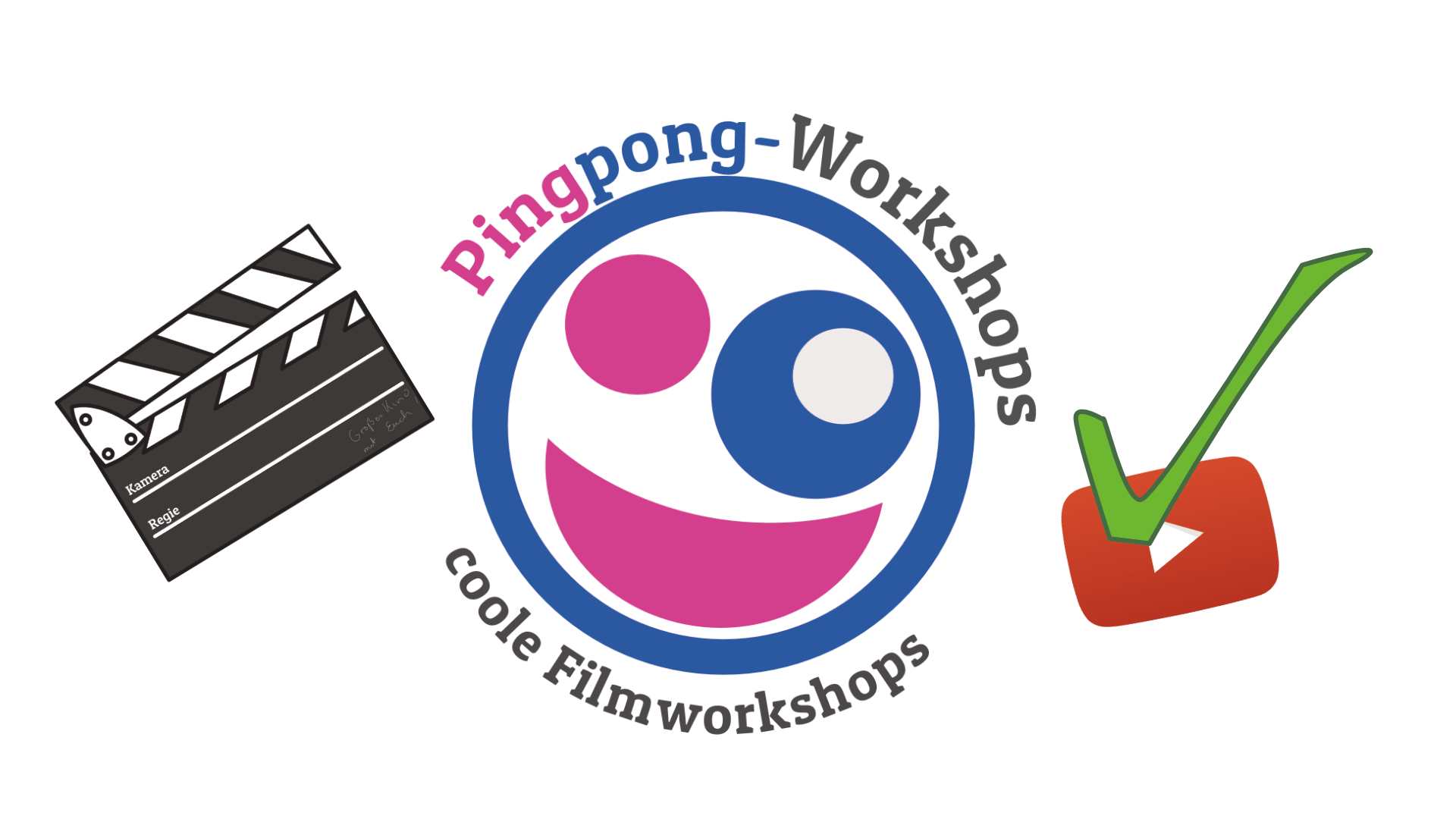 Ein guter Film will gesehen werden. Die Präsentation  gehört genauso zum Filmworkshop wie die Produktion.  Dafür nutze ich den von mir moderierten Youtube Kanal Pingpong-Workshops. So könnt ihr den Film per Handy euren Freunden schicken und jederzeit wiederfinden. Schaut doch mal rein, was bisher so entstanden ist. www.pingpong-workshops.de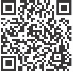 Halte deine Handykamera über den Code links und gelange zum YouTube Kanal! 😀🤔Um den Film hochzuladen benötige ich die Einwilligung aller Teilnehmer, bzw. der Erziehungsberechtigten. Ich bitte um Verständnis, dass diejenigen, die gegen eine Veröffentlichung sind, nur hinter der Kamera teilnehmen können. 